ДЕПАРТАМЕНТ СОЦИАЛЬНОЙ ЗАЩИТЫ НАСЕЛЕНИЯ ВЛАДИМИРСКОЙ ОБЛАСТИПОСТАНОВЛЕНИЕот 29 сентября 2020 г. N 32ОБ ОБЩЕСТВЕННОМ СОВЕТЕ ПРИ МИНИСТЕРСТВЕ СОЦИАЛЬНОЙ ЗАЩИТЫНАСЕЛЕНИЯ ВЛАДИМИРСКОЙ ОБЛАСТИВ соответствии с Положением о Министерстве социальной защиты населения Владимирской области, утвержденным постановлением Правительства Владимирской области от 08.02.2023 N 56, постановляю:(преамбула в ред. приказа Министерства социальной защиты населения Владимирской области от 16.03.2023 N 4-н)1. Создать общественный Совет при Министерстве социальной защиты населения Владимирской области в следующем составе:(в ред. приказа Министерства социальной защиты населения Владимирской области от 16.03.2023 N 4-н)(п. 1 в ред. постановления Департамента социальной защиты населения Владимирской области от 22.06.2022 N 19)2. Утвердить положение об общественном Совете при Министерстве социальной защиты населения Владимирской области согласно приложению.(в ред. приказа Министерства социальной защиты населения Владимирской области от 16.03.2023 N 4-н)3. Организационно-техническое сопровождение деятельности общественного Совета возложить на Министерство социальной защиты населения Владимирской области.(в ред. приказа Министерства социальной защиты населения Владимирской области от 16.03.2023 N 4-н)4. Признать утратившими силу:- постановление департамента социальной защиты населения администрации области от 17.07.2015 N 1 "Об общественном совете при департаменте социальной защиты населения администрации Владимирской области";- постановление департамента социальной защиты населения администрации области от 14.11.2018 N 12 "О внесении изменения в постановление департамента социальной защиты населения администрации области от 15.07.2015 N 1";- постановление департамента социальной защиты населения администрации Владимирской области от 15.01.2019 N 1 "О внесении изменения в приложение к постановлению департамента социальной защиты населения администрации области от 15.07.2015 N 1";- постановление департамента социальной защиты населения администрации Владимирской области от 25.09.2019 N 14 "О внесении изменений в приложение к постановлению департамента социальной защиты населения администрации области от 15.07.2015 N 1".5. Контроль за исполнением настоящего постановления возложить на заместителя Министра по курируемому направлению деятельности.(п. 5 в ред. приказа Министерства социальной защиты населения Владимирской области от 16.03.2023 N 4-н)6. Настоящее постановление вступает в силу со дня его официального опубликования.И.о. директора ДепартаментаВ.А.ХИЦКОВАПриложениек постановлениюДепартаментасоциальной защиты населенияВладимирской областиот 29.09.2020 N 32ПОЛОЖЕНИЕОБ ОБЩЕСТВЕННОМ СОВЕТЕ ПРИ МИНИСТЕРСТВЕ СОЦИАЛЬНОЙЗАЩИТЫ НАСЕЛЕНИЯ ВЛАДИМИРСКОЙ ОБЛАСТИ1. Общие положения1.1. Общественный Совет при Министерстве социальной защиты населения Владимирской области (далее - общественный Совет) является консультативно-совещательным органом, созданным для осуществления взаимодействия граждан, общественных объединений, организаций, отделений политических партий с исполнительной властью с целью обеспечения открытого и гласного обсуждения и выработки положений по решению самых острых и социально значимых вопросов жизни Владимирской области, разработки мер по поддержке гражданских инициатив.(в ред. приказа Министерства социальной защиты населения Владимирской области от 16.03.2023 N 4-н)1.2. Общественный Совет в своей деятельности руководствуется Конституцией Российской Федерации, федеральными конституционными законами, федеральными законами, указами и распоряжениями Президента Российской Федерации, нормативными правовыми актами Владимирской области, данным Положением.1.3. Деятельность общественного Совета основывается на принципах открытости, свободного обсуждения, коллективного решения совместных вопросов.2. Цели и задачи общественного СоветаЦелями и задачами общественного Совета являются:2.1. Обеспечение реализации и защиты прав и свобод человека и гражданина, прав и законных интересов общественных объединений и иных негосударственных некоммерческих организаций.2.2. Обеспечение учета общественного мнения, предложений и рекомендаций граждан, общественных объединений и иных негосударственных некоммерческих организаций при принятии решений Министерством социальной защиты населения Владимирской области, иными органами и организациями, осуществляющими в соответствии с федеральными законами отдельные публичные полномочия.(в ред. приказа Министерства социальной защиты населения Владимирской области от 16.03.2023 N 4-н)2.3. Рассмотрение проектов нормативных правовых актов области:- об утверждении порядков предоставления субсидий, грантов юридическим лицам, индивидуальным предпринимателям, физическим лицам;- об утверждении порядков организации и осуществления государственного контроля (надзора) в сфере социального обслуживания;- об утверждении административных административных регламентов предоставления государственных услуг;(в ред. приказа Министерства социальной защиты населения Владимирской области от 16.03.2023 N 4-н)- определенных Министерством и его общественным советом как общественно значимых;(в ред. приказа Министерства социальной защиты населения Владимирской области от 16.03.2023 N 4-н)- нормативных правовых актов, которыми устанавливаются публичные нормативные обязательства, определяются размеры публичных нормативных обязательств и (или) устанавливается порядок их индексации, а также порядок выполнения публичных нормативных обязательств.2.4. Совершенствование механизмов и форм сотрудничества Министерства социальной защиты населения Владимирской области с общественными объединениями и организациями, развитие конструктивного диалога и социального партнерства, повышение правовой культуры населения, обеспечение стабильности, гражданского мира и согласия в обществе.(в ред. приказа Министерства социальной защиты населения Владимирской области от 16.03.2023 N 4-н)2.5. Обеспечение прозрачности и открытости деятельности Министерства социальной защиты населения Владимирской области, иных организаций, осуществляющих в соответствии с федеральными законами отдельные публичные полномочия.(в ред. приказа Министерства социальной защиты населения Владимирской области от 16.03.2023 N 4-н)2.6. Формирование в обществе нетерпимости к коррупционному поведению.2.7. Повышение эффективности деятельности Министерства социальной защиты населения Владимирской области, иных органов и организаций, осуществляющих в соответствии с федеральными законами отдельные публичные полномочия.(в ред. приказа Министерства социальной защиты населения Владимирской области от 16.03.2023 N 4-н)3. Функции общественного СоветаОбщественный Совет выполняет следующие функции:3.1. Обеспечивает взаимодействие между Министерством социальной защиты населения Владимирской области, общественными организациями и объединениями, отделениями политических партий, направленное на решение важных для населения вопросов социального, экономического и культурного развития Владимирской области, социального партнерства, повышения правовой культуры граждан.(в ред. приказа Министерства социальной защиты населения Владимирской области от 16.03.2023 N 4-н)3.2. Содействует дальнейшему укреплению гражданского согласия, недопущению скрытых противоречий и социальной напряженности в обществе.3.3. Привлекает общественность к участию в обсуждении и принятии решений по наиболее актуальным вопросам жизни Владимирской области.3.4. Анализирует систему управления ведущих регионов и городов России, дает заключение о наиболее полезных для Владимирской области контактах и культурно-экономических связях.3.5. Инициирует проведение совещаний, "круглых столов", общественных слушаний и других мероприятий, направленных на взаимодействие департамента, общественных объединений, организаций.4. Общественный мониторинг4.1. Общественный Совет осуществляет общественный мониторинг - постоянное (систематическое) или временное наблюдение за деятельностью Министерства социальной защиты населения Владимирской области, иных организаций, осуществляющих в соответствии с федеральным законодательством отдельные публичные мероприятия.(в ред. приказа Министерства социальной защиты населения Владимирской области от 16.03.2023 N 4-н)4.2. Общественный мониторинг проводится публично и открыто с использованием информационно-телекоммуникационной сети "Интернет".4.3. Общественный Совет обнародует информацию о предмете общественного мониторинга, сроках, порядке его проведения и определения его результатов в соответствии с Федеральным законом от 21.07.2014 N 212-ФЗ "Об основах общественного контроля в Российской Федерации" (далее - ФЗ от 21.07.2014 N 212-ФЗ).4.4. Общественным Советом по результатам проведения общественного мониторинга может быть подготовлен итоговый документ, который подлежит обязательному рассмотрению Министерством социальной защиты населения Владимирской области, иными органами и организациями, осуществляющими в соответствии с федеральным законодательством отдельные публичные мероприятия.(в ред. приказа Министерства социальной защиты населения Владимирской области от 16.03.2023 N 4-н)4.5. Итоговый документ, подготовленный по результатам общественного мониторинга, обнародуется в соответствии с ФЗ от 21.07.2014 N 212-ФЗ, в том числе размещается в информационно-телекоммуникационной сети "Интернет".4.6. В зависимости от результатов общественного мониторинга общественный совет вправе инициировать проведение общественного обсуждения, общественных (публичных) слушаний, общественной проверки, общественной экспертизы, а в случаях, предусмотренных законодательством Российской Федерации, иных общественных мероприятий.5. Формирование состава общественного Совета5.1. Состав общественного Совета утверждается приказом Министерства социальной защиты населения Владимирской области. Общее число членов общественного Совета не может быть более чем 6 человек.(в ред. приказа Министерства социальной защиты населения Владимирской области от 16.03.2023 N 4-н)5.2. В состав общественного Совета не могут входить лица, замещающие государственные должности Российской Федерации и Владимирской области, должности государственной службы Владимирской области и лица, замещающие муниципальные должности и должности муниципальной службы, а также другие лица, которые в соответствии с Федеральным законом от 04.04.2005 N 32-ФЗ "Об общественной палате Российской Федерации" не могут быть членами Общественной палаты Российской Федерации.5.3. В состав общественного Совета включаются:- представители общественных советов, общественных организаций в сфере социальной защиты населения;- представители Общественной палаты Владимирской области;- эксперты в сфере социальной защиты населения.5.4. Заявление о включении в состав общественного Совета в произвольной форме направляется в Министерство социальной защиты населения Владимирской области.(в ред. приказа Министерства социальной защиты населения Владимирской области от 16.03.2023 N 4-н)5.5. Решение о включении кандидатуры, согласно заявлению, в состав общественного Совета принимается Министерством социальной защиты населения Владимирской области с учетом мнения общественного Совета на очередном заседании общественного Совета.(в ред. приказа Министерства социальной защиты населения Владимирской области от 16.03.2023 N 4-н)5.6. В состав общественного Совета входят:- председатель общественного Совета;- заместитель председателя общественного Совета;- члены общественного Совета.5.7. Руководство общественным Советом осуществляет председатель общественного Совета, а в его отсутствие - заместитель председателя общественного Совета.5.8. Председатель общественного Совета:- осуществляет руководство деятельностью общественного Совета;- организует работу общественного Совета и председательствует на его заседаниях;- подписывает протоколы заседаний и другие документы общественного Совета;- определяет по согласованию с координаторами деятельности общественного Совета дату, место, время, повестку заседания общественного Совета;- распределяет обязанности между заместителем председателя и членами общественного Совета, дает им поручения в рамках деятельности общественного Совета;- взаимодействует с координаторами деятельности общественного Совета по вопросам реализации решений общественного Совета;- представляет общественный Совет во взаимоотношениях с организациями, гражданами, органами государственной власти и местного самоуправления;- осуществляет иные функции, необходимые для обеспечения деятельности общественного Совета.5.9. Заместитель председателя общественного Совета в отсутствие председателя общественного Совета исполняет его обязанности, председательствует на заседаниях и подписывает протоколы заседаний и другие документы общественного Совета.5.10. Члены общественного Совета имеют право:- вносить предложения по формированию повестки дня заседаний общественного Совета;- возглавлять комиссии и рабочие группы, формируемые общественным Советом;- предлагать кандидатуры экспертов для участия в заседаниях общественного Совета;- участвовать в подготовке материалов по рассматриваемым вопросам;- запрашивать отчетность о реализации рекомендаций общественного Совета;- оказывать содействие в разработке проектов нормативных правовых актов Владимирской области и иных документов;- свободно выйти из состава общественного Совета по собственному желанию.5.11. Члены общественного Совета обязаны лично участвовать в заседаниях общественного Совета и не вправе делегировать свои полномочия другим лицам.5.12. Члены общественного Совета исполняют свои обязанности на общественных началах.6. Порядок взаимодействия Министерствас Общественной палатой Владимирской областипри формировании общественного Совета(в ред. приказа Министерства социальной защиты населенияВладимирской областиот 16.03.2023 N 4-н)6.1. Общественная палата Владимирской области вправе направить Министру социальной защиты населения Владимирской области предложения о кандидатурах членов Общественной палаты Владимирской области для включения в состав общественного Совета. Рассмотрение указанных предложений осуществляется на очередном заседании общественного Совета, с учетом мнения Министерства.(в ред. приказа Министерства социальной защиты населения Владимирской области от 16.03.2023 N 4-н)Уведомление о включении или отказе во включении в состав общественного Совета представленных кандидатур членов Общественной палаты Владимирской области направляется Общественной палате Владимирской области в срок не более 10 рабочих дней с даты принятия указанного решения.6.2. Основанием для отказа во включении в состав общественного Совета представленных кандидатур членов Общественной палаты Владимирской области является:- несоблюдение требований Федерального закона от 21.07.2014 N 212-ФЗ "Об основах общественного контроля в Российской Федерации", Закона Владимирской области от 29.12.2016 N 154-ОЗ "Об Общественной палате Владимирской области", постановления администрации Владимирской области от 31.12.2014 N 1403 "О порядке образования общественных советов при органах исполнительной власти Владимирской области" при их выдвижении;- невозможность включения в состав общественного Совета в связи с превышением общего числа членов общественного Совета, предусмотренного пунктом 5.1 настоящего Положения.(п. 6.2 в ред. постановления Департамента социальной защиты населения Владимирской области от 05.02.2021 N 3)6.3. Утратил силу. - Постановление Департамента социальной защиты населения Владимирской области от 05.02.2021 N 3.7. Организация работы общественного Совета7.1. Основной формой работы общественного Совета являются заседания, которые проводятся по мере необходимости, но не реже одного раза в квартал.7.2. Члены общественного Совета принимают личное участие в заседаниях общественного Совета. Члены общественного Совета вправе свободно высказывать свое мнение по любому вопросу, рассматриваемому на заседании общественного Совета, соблюдая при этом общепринятые этические нормы и правила поведения в обществе.7.3. Повестка дня заседания общественного Совета определяется председателем общественного Совета на основании предложений заместителя председателя общественного Совета, членов общественного Совета.О предстоящем заседании и повестке дня члены общественного Совета уведомляются секретарем общественного Совета не позднее чем за 10 дней до предполагаемой даты заседании. Сообщение может быть направлено в письменной форме по почте, факсом, телефонограммой, на адрес электронной почты или другим способом. При этом секретарь общественного Совета должен иметь подтверждение получения сообщения.Информация о предстоящем заседании общественного Совета, в том числе повестка дня заседания, размещается в открытом доступе на официальных сайтах координаторов деятельности общественного Совета.7.4. В случае невозможности прибыть на заседание член общественного Совета заблаговременно сообщает об этом секретарю общественного Совета.7.5. Заседания общественного Совета являются открытыми.7.6. Заседания общественного совета считаются правомочными для принятия решения при наличии на заседании не менее половины списочного состава членов общественного Совета. Решение общественного Совета считается принятым, если за него проголосовали более половины присутствующих на заседании членов общественного Совета.7.7. Решения общественного Совета оформляются протоколами и размещаются в открытом доступе на официальных сайтах координаторов деятельности общественного Совета. При необходимости решения общественного Совета направляются заинтересованным лицам.7.8. Протоколы заседаний общественного Совета подписываются председателем (а в его отсутствие - заместителем председателя) и секретарем общественного Совета и хранятся у секретаря общественного Совета. Иные материалы заседаний общественного Совета, а также созданных им комиссий, прочие документы общественного Совета находятся у секретаря общественного Совета. Члены общественного Совета вправе знакомиться с указанными документами.7.9. Решения общественного Совета носят рекомендательный характер.7.10. Деятельность члена общественного Совета может быть приостановлена по решению, принятому на заседании общественного Совета, при систематическом отсутствии члена общественного Совета (более двух раз подряд) на заседаниях общественного Совета без уважительной причины. Указанное решение направляется соответствующему члену общественного Совета, деятельность которого приостановлена, секретарем общественного Совета в течение трех рабочих дней со дня его принятия.7.11. Возобновление деятельности члена общественного Совета осуществляется по решению, принятому на заседании общественного Совета, на основании заявления члена общественного Совета, поданного на имя председателя общественного Совета. При отсутствии данного заявления член общественного Совета исключается из состава общественного Совета по истечении месяца после принятия решения о приостановлении его деятельности. Решение об исключении из состава общественного Совета подлежит направлению соответствующему члену общественного Совета секретарем общественного Совета в течение трех рабочих дней со дня его принятия.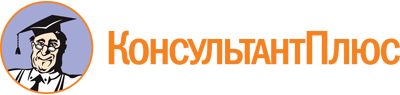 Постановление Департамента социальной защиты населения Владимирской обл. от 29.09.2020 N 32
(ред. от 16.03.2023)
"Об общественном Совете при Министерстве социальной защиты населения Владимирской области"
(вместе с "Положением об общественном Совете при Министерстве социальной защиты населения Владимирской области")Документ предоставлен КонсультантПлюс

www.consultant.ru

Дата сохранения: 10.06.2023
 Список изменяющих документов(в ред. постановлений Департамента социальной защиты населенияВладимирской областиот 05.02.2021 N 3, от 22.06.2022 N 19,приказа Министерства социальной защиты населения Владимирской областиот 16.03.2023 N 4-н)МИЗЕЛЕВАГалина Станиславовна-член Общественной палаты Владимирской области, председатель Владимирской областной общественной организации Всероссийского общества инвалидов, председатель;ЕФИМОВАСветлана Владимировна-председатель Владимирского регионального отделения Всероссийского общества глухих, заместитель председателя.Члены общественного Совета:КАЦЛюбовь Ивановна-член совета Общественной палаты Владимирской области, председатель совета Владимирской областной общественной организации "АРДИ Свет";ПОЛУЭКТОВСергей Сергеевич-председатель Владимирского регионального отделения Общероссийской общественной организации "Союз пенсионеров России";КОВЕНСКИЙАнатолий Леонидович-председатель общественной организации "Владимирская областная организация Общероссийского профессионального союза работников государственных учреждений и общественного обслуживания Российской Федерации";ВОЙНОВСергей Васильевич-председатель Владимирской областной организации Общероссийской общественной организации инвалидов "Всероссийское ордена трудового красного знамени общество слепых".КонсультантПлюс: примечание.В официальном тексте документа, видимо, допущена опечатка: постановление департамента социальной защиты населения администрации области N 1 издано 15.07.2015, а не 17.07.2015.Список изменяющих документов(в ред. постановления Департамента социальной защиты населенияВладимирской областиот 05.02.2021 N 3,приказа Министерства социальной защиты населения Владимирской областиот 16.03.2023 N 4-н)